Сценарий квест-игры для внеклассного мероприятия «Страна Героев» разработана для профильного кадетского класса МОУ СШ №3 города Фурманова.Автор: педагог-организатор, ответственный за профориентацию в МОУ СШ №3 Золоткова Е.Н.Пояснительная записка:Актуальной и приоритетной задачей кадетского образования, развивающегося в условиях модернизации системы российского образования, развития высокотехнологичных процессов во всех сферах жизнедеятельности, является воспитание и обучение прогрессивной, конкурентоспособной личности нового типа, Гражданина и Патриота своей страны, способной отвечать новым вызовам времени, изменять и приумножать российскую историю, посвятившей свою жизнь служению своему Отечеству. В военно-образовательных учреждениях закладываются основы военно-патриотического воспитания, формируются понятия гражданственности, готовности защищать Родину. В современных условиях необходимо подготовить людей государственно мыслящих, воспитанных на идеалах служения Отечеству, способных твердо отстаивать национальные интересы страны. В Министерстве обороны отмечают стабильный рост желающих получить военное образование. При такой популяризации профессии военного, желательно, чтобы в нее не попали случайные люди, поэтому очень важно, чтобы в до вузовских образовательных организациях Министерства обороны Российской Федерации была выстроена грамотная работа по профессиональной ориентации, способствующая помочь обучающимся сделать правильный и осознанный выбор профессии военного.Профессиональная ориентация (профориентация, выбор профессии, ориентация на профессию, профессиональное самоопределение) – это комплекс действий для выявления у человека склонностей и талантов к определенным видам профессиональной деятельности, а также система действий, направленных на помощь в выборе карьерного пути людям всех возрастов. Военно-профессиональная направленность- кадет, является объектом работы воспитателя, всего педагогического коллектива в процессе выбора обучающимся военной специальности (специализации) и профиля ВУЗа в период обучения в училище. Организуя работу по военной профориентации, необходимо учесть, что каждый кадет, определяя свой выбор, должен знать, в чем сущность выбранной профессии, основное содержание и условия деятельности по ней, каковы перспективы ее развития, какие требования профессия предъявляет к человеку и, следовательно, каким он должен быть чтобы ответить этим требованиям.Цель: патриотическое воспитание учащихся посредством знакомства с
профессией военный.
Задачи: 
- расширять представления детей о профессии военного;
- развивать интерес к профессии, побуждать детей к изучению истории и участию в военно-патриотических мероприятиях;
- формировать положительную оценку таких нравственных качеств, как
самопожертвование, героизм, патриотизм;
- воспитывать активную гражданскую позицию детей, чувство гордости к
историческому прошлому и настоящему нашей страны;
- развивать организованность, собранность и сплочённость в совместной
игровой деятельности.Форма мероприятия: военно-патриотический квест.Целевая аудитория: 6-7 классыПродолжительность: 90 минутМетоды: 
- словесные (беседа, рассказ с элементами беседы, обсуждение);
- наглядные (метод иллюстрации, метод демонстрации);- практические (моделирование ситуации, задания);- метод погружения. Ожидаемые результаты: 
Метапредметные:
Познавательные универсальные учебные действия:
- формирование и развитие понимания у учащихся,
- самостоятельное создание способов решения проблем творческого и
поискового характера,
- умение перерабатывать полученную информацию, наблюдать и делать
самостоятельные выводы.
Регулятивные универсальные учебные действия:
- саморегуляция,
- умение преодолевать сложности.
Коммуникативные универсальные учебные действия:
- умение работать в коллективе, формулировать собственное мнение и
позицию,
- умение слушать других и вступать в диалог,- умение согласованно выполнять совместную деятельность, договариваться и приходить к общему решению.
Личностные универсальные учебные действия:
- развитие самостоятельности и личной ответственности за свои действия,
способность к самооценке,
- основы гражданской идентичности личности ребёнка, чувства сопричастности и гордости за свою Родину.
Предметные: 
- история возникновения профессии военный, качества, присущие военному,
- история военной разведки,
- суть профессии военного.
Оборудование: камуфляжная форма для ведущего, мультимедийная установка, компьютер, музыкальная аппаратура, маршрутные листы, оценочные листы, названия станций, карточки с изображением танка, вертолёта и военного автомобиля, тематические карточки для заданий, сладкие призы, памятные брошюры с военными видами войск, званиями, техникой.Условия проведения квест-игры.Квест-игра - это увлекательная игра для команды из нескольких человек, которая может проводиться как в помещении, так и на улице. В этом увлекательном приключении не обойтись без смекалки, логического мышления, эрудиции, а также ловкости, умении взаимодействовать с товарищами.
Игра состоит из двух этапов. На первом этапе команда (6-10 человек) проходит задания от станции к станции, заполняя маршрутный лист. Причем на каждой станции играют только часть игроков от команды от одного до трех (как в игре «Форт Боярд»). За правильное выполнение заданий команда получает конверт с подсказками (буквами). Команды проходят испытания в заданном направлении (в определённой последовательности). Направление последовательности задаётся с помощью маршрутного листа, в котором указан порядок прохождения заданий, нарушение которого строго запрещено. В качестве подсказки для поиска выдаётся план-схема  военного лагеря «Страна Героев» с номерами этапов.
На каждом этапе ребята выполняют задания и получают буквы, из которых составляют слово (МИР НА ЗЕМЛЕ). На отдельных этапах командам предстоит ответить на вопросы по истории в годы ВОВ. Командам необходимо пройти все испытания и выполнить задания, запланированные организаторами. Результат прохождения фиксируется в маршрутный лист судьёй этапа. Побеждает команда, правильно собравшая словосочетание.Ход игры.Все команды собраны в спортивном зале. Каждой команде даётся маршрутный лист и план-схема военного лагеря «Страна Героев» с помеченными этапами (станциями). Ведущий: В начале обучения вы все становитесь рядовыми, и прежде чем отправиться в путь, мы должны выбрать командиров трех отрядов.
Мальчики выбирают 3-х командиров.Ведущий: И первое испытание для наших командиров – кто быстрее ответит на вопрос.Вопросы:
1. Какой головной убор боец надевает во время боя для защиты своей
головы от ранения? (каска)
2. Место, где можно пострелять по мишеням? (тир)
3. Тяжёлая боевая машина? (танк)4. Укрытие, из которого солдаты стреляют? (окоп)
5. Солдат, охраняющий рубежи Родины? (пограничник)
6. Что есть и у винтовки, и у дерева? (ствол)Ведущий:  Теперь командиры должны набрать в отряды будущих
разведчиков с помощью специальных карточек.
Ведущий раздает рядовым карточки трех видов с изображением вертолёта, танка и военного автомобиля.Ведущий:  Рядовые, у которых карточки с изображением вертолёта встают слева, с изображением танка – по центру, с изображением военного автомобиля – справа.
Замечательно, теперь каждый из отрядов должен выбрать себе название. придумывают названия своим отрядам Ведущий:  Отлично! Наши отряды сформированы! Командиры! Выстроить свои отряды в колонну!
Отряды выстраиваются.Ведущий: Теперь вам предстоит выполнить сложные задания и стать настоящими военными, и как полагается, за хорошую учёбу получить призы! За правильно и быстро выполненные задания командир и отряд будут получать буквы.  Командиры отрядов подойдите и получите маршрутные листы с заданиями. Командиру и отрядам цель понятна?
Но, перед тем как начать, вы должны пройти посвящение, следующей
клятвой: «Клянусь чётко и правильно выполнять все задания, выполнять все
приказы командира, помогать своим товарищам. Клянусь!»  повторяют за
командиром.Разминка:Ведущий: Теперь мы проверим вашу реакцию и внимание! У военного должны быть они хорошо развиты! Командиры! Строй отряд!
Командиры строят отряды и на команду..1. «Вспышка слева!»- команды должны шагнуть вправо2. «Вспышка сверху!» – пригнуться
3. «Вспышка снизу!» – подпрыгнуть
4. «Вспышка справа!» – уйти влевоВедущий: Каждая группа разведчиков должна быть сплочённой, дружной и действовать быстро и оперативно. Внимательно послушайте задание
для следующего важного задания! По моему сигналу, командиры должны
выстроить свои отряды так, как я скажу.А) построиться по росту
Б) построиться по цвету волос от светлых к темным
В) по алфавиту первых букв позывных
Г) по цвету глаз от светлых к темнымВедущий: Вот вы и размялись. А сейчас мы начинаем наш квест.(Открывает мероприятие видеоролик «О той весне»)
Ведущий. 22 июня 1941 года на нашу страну напали немецкие фашисты. Они хотели захватить наши земли, наши города и села, а людей сделать своими слугами и рабами. Началась Великая Отечественная война. Она продолжалась 4 года.
22 июня 1941 года из всех радиоузлов страны люди услышали голос Юрия Левитана, о том, что началась война.
(Голос Левитана).
Ведущий. Война - страшное слово! Всего 5 букв, а сколько горя. Она унесла 20 миллионов жизней! Это 14 тысяч убитых ежедневно, 600 тысяч человек в час, 10 тысяч человек в минуту! Если бы мы объявили минуту молчания по каждому погибшему, то страна молчала бы 32 года!
Ведущий. Четыре долгих года, 1418 дней и ночей шла на нашей земле самая страшная кровопролитная война. Наш народ разгромил фашизм и спас от него народы всего мира. Победа пришла весной 9 мая 1945 года. В Москве на Красной площади состоялся первый парад Победы. И с того дня каждый год 9 мая наш народ отмечает праздник Победы.
(Слайд «Оружие»)
Ведущий. В понятие «минная проблема» включают огромную массу невзорвавшихся ручных и винтовочных гранат, артиллерийских и реактивных снарядов, минометных мин, авиационных бомб, осветительных ракет.
(Слайд «Минные поля»)
Ведущий. Прошло уже много лет, но минная опасность сохраняется в настоящее время. Боеприпасы тех времен находят как на полях сражения, так и в частных секторах. Как правило, это крупнокалиберные снаряды и ручные гранаты. Они очень хорошо детонируют, когда их уничтожают сапёры, а значит, представляют реальную угрозу, если кто-то попытается извлечь взрывчатое вещество. Бывают и такие случаи, когда люди их в костер бросают. Несмотря на то, что снаряд много лет пролежал в земле, он очень опасен. Особенно, если боеприпас находился в сухом месте.
(Слайд «Сапёры»)
Ведущий. Работа по разминированию– это сложный и многоуровневый процесс: сначала с бойцами изучаются устройства мин как отечественных, так и противника, затем - способы установки, устройство миноискателя, работу по обнаружению мин. Изучается, как обнаруженные мины обезвреживать и уничтожать взрывные предметы. Большая работа ведётся по подготовке самих сапёров психологически и морально. Особое значение придаётся изучению правил и инструкции по мерам безопасности при срочном разминировании местности.
(Слайд техники безопасности при обнаружении неизвестных пакетов, неразорвавшихся снарядов, мин, гранат).
Ведущий. В настоящее время технике безопасности уделяется большое внимание: это правила поведения при обнаружении неизвестных пакетов, неразорвавшихся снарядов, мин, гранат, это и правила безопасного поведения во время пожара, правила дорожной безопасности.
Ведущий. Сегодня мы предлагаем вам стать главными героями путешествия. Вам предстоит преодолеть задания на смекалку, проявить ловкость, эрудицию, внимательность, слаженность команды, потому что только дружная команда сумеет справиться со всеми испытаниями и раскрыть все секреты.
Ведущий. Сейчас каждая из команд получает маршрутный лист, в котором указан порядок прохождения станций, и план-схема военного лагеря «Страна Героев», на котором отмечено расположение стаций. Двигаться от станции к станции необходимо строго по порядку их номеров в вашем маршрутном листе. Порядок движения по станциям у каждой команды свой.
Ведущий. На всех этапах вас ждут взрослые, которые и будут оценивать подготовку и выдавать буквы. После прохождения станций вы получите 10 букв, из которых должны собрать словосочетание. Та команда, которая первая пройдет станции и соберёт верно словосочетание – выигрывает. Передвижение разрешено быстрым строевым шагом во главе с командиром отряда и в сопровождении взрослого. Передвижение бегом или по - одиночке запрещено, только дружно в колонне по двое.1. Станция «Города-герои»Золотыми буквами вписаны в летопись истории Великой Отечественной войны имена Городов -героев. Они составляют нашу гордость и славу, олицетворяют богатырский подвиг советского народа, который проявил массовый героизм и мужество в защите Родины.Города – герои - почётное звание, которого удостоены 13 городов, прославившихся своей героической обороной во время Великой Отечественной войны 1941—1945.Задания по карте. Задание выполняют два игрока из команды.Можно предложить игрокам выбрать для этого этапа внимательных,неторопливых ребят с хорошей памятью. Ваша задача - назвать и найти на карте города – герои. Если команда не называет все города, то можно назвать несколько городов воинской славы, но в сумме их должно быть 13. За правильно названных 4 города получаете 2 буквы (М,Л)2. Станция «Минёры»Фронт не затронул Ивановскую область, но здесь тоже ковалась Победа — силами ткачих, комсомольцев, стариков и подростков, днём и ночью работавших на фабриках, пока мужчины с оружием в руках защищали Родину. В 1941 году фронт подошёл вплотную к Ивановской области, в регионе были сформированы боевые группы, на подъездах к городу установили противотанковые ежи, готовились бомбоубежища. На крыше здания театра на площади Пушкина, тогда только открытом, была установлена зенитная батарея. Наши войска вынудили вести фашистов в конце 1941 и в 1942 году на отдельных стратегических направлениях, командование вермахта приняло ряд мер, направленных на разработку новых видов минно-взрывных средств. В первую очередь нужно было разминировать улицы, постройки, подступы к родным местам. Вам предстоит восстановить отрывок пропущенного текста при помощи подсказки (лист с часами). 
Очень трудная и опасная работа - вести разминирование. Минер должен быть не из робких. Отыскать мину в сплошных развалинах, где много метала нелегко. Не всегда реагирует миноискатель. Обнаружить мину рискованно, а особенно обезвредить. За угадывание 2 шифров даётся 2 буквы (Н,Е)
3. Станция «Дешифровщики»Когда военные разведчики добывают важную информацию, они отправляют её командованию, а там уже расшифровкой донесения занимаются дешифровщики. Дешифровка – это анализ документа, написанного на неизвестном языке и/или неизвестной системой письма. 
Командиры получите лист бумаги и карандаш. На листе зашифрованы слова. Вам необходимо расшифровать их.
Отряды соотносят полученные цифры с буквами алфавита и получают слово.За правильные отгаданные слова получаете 2 буквы. (Р,А)4. Станция «Воинское звание».По сигналу ведущего участники конкурса должны рассортировать звания по старшинству. Побеждает тот, кто сделает это быстрее и правильнее. По сигналу правильно разложить к карточкам с воинскими званиями погоны.При правильном выполнении задания даётся 1 буква (И).5.Станция «На привале».Вспоминаем песни военных лет, команда должна вспомнить не менее 8 песен. За прохождение этапа команда получает очередную букву (Е).6. Станция «Интеллектуальная блиц – викторина»Учитывается время и количество правильных ответов. Если на все вопросы команда ответила правильно даётся 2 буквы (З, М).Вопросы:Создатель российской армии и флота.Колющее оружие, прикрепленное к стволу винтовки.«Проверено - мин нет». Кто делает такие          надписи? Про них ещё говорят, что они          ошибаются только один раз.С помощью какого приспособления можно защититься от ядовитых газов?Стрелок, владеющий искусством меткой          стрельбы.Рулевое колесо, с помощью которого          управляют кораблем?Самая распространенная среди моряков          одежда.Приспособление, удерживающее судно во время стоянки?Башня с сигнальными огнями на берегу           моря. Геракл совершил их 12.Человек, любящий Родину. Песня, которую слушают стоя.Торжественное движение войск и военных. Военная должность В.В. Путина. В неё призывают и от неё косят.Утренняя команда в армии. Главный казак. На плечах военного. Солдатский дом.Три взвода – это…. Дверь танка. Главный на корабле. Гараж для самолёта.     24. Самолётная лестница.     25. «Банзай» по-русски.Ведущий: Команды вы прошли все испытания, теперь из полученных букв-подсказок, давайте составим словосочетание.Все команды закончили обучение и стали
настоящими военными! Поэтому всем участникам выдаются сладкие призы.
Ведущий: Каждый из вас сегодня продемонстрировал, насколько он
внимателен и сообразителен. Работая в одной команде, вы доказали, свою
смелость, упорство и дружелюбие! Давайте поаплодируем друг другу!Ребята, я попрошу выйти по одному представителю от каждого класса. На память об этом квесте мы хотим подарить вам памятки с воинскими званиями и погонами.Каждый мальчик может стать солдатом,По небу лететь, по морю плыть,Охранять границу с автоматом,Чтоб свою отчизну защитить.Но сначала на футбольном полеЗащитит ворота он собой.И за друга во дворе и школеПримет он неравный, трудный бой.Не пустить чужих собак к котёнку –Потруднее, чем играть в войну.Если ты не защитил сестрёнку,Как ты защитишь свою страну?Вырастает мальчик из пелёнок,Незаметно учится летать…Спасибо всем за участие в нашей игре!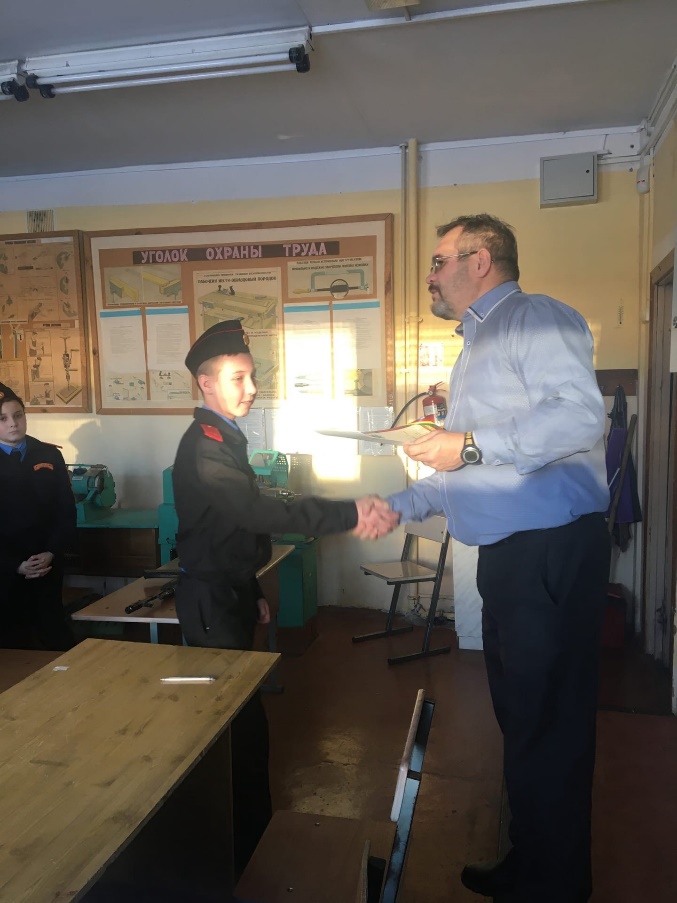 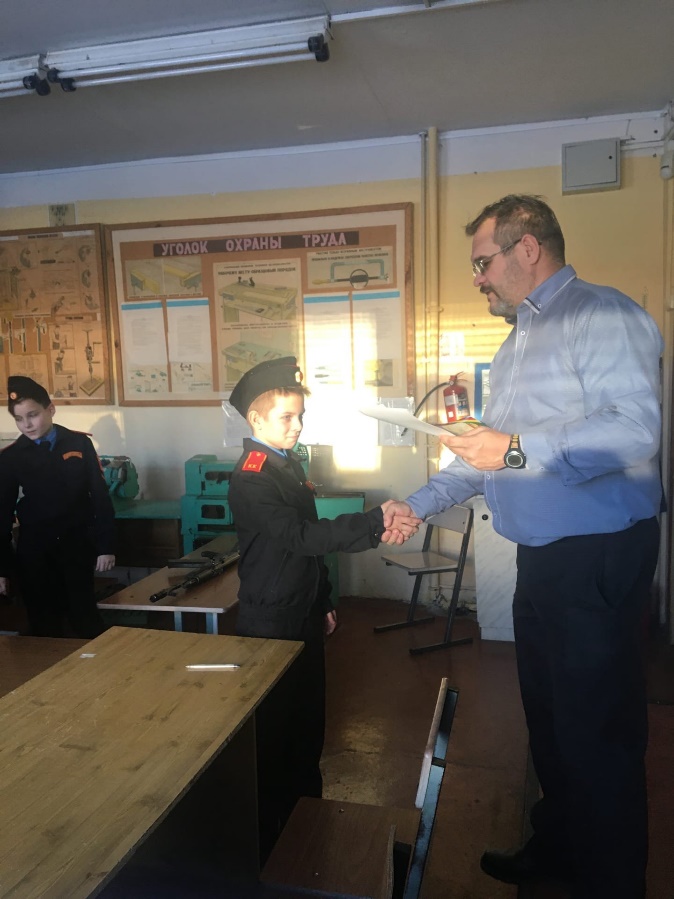 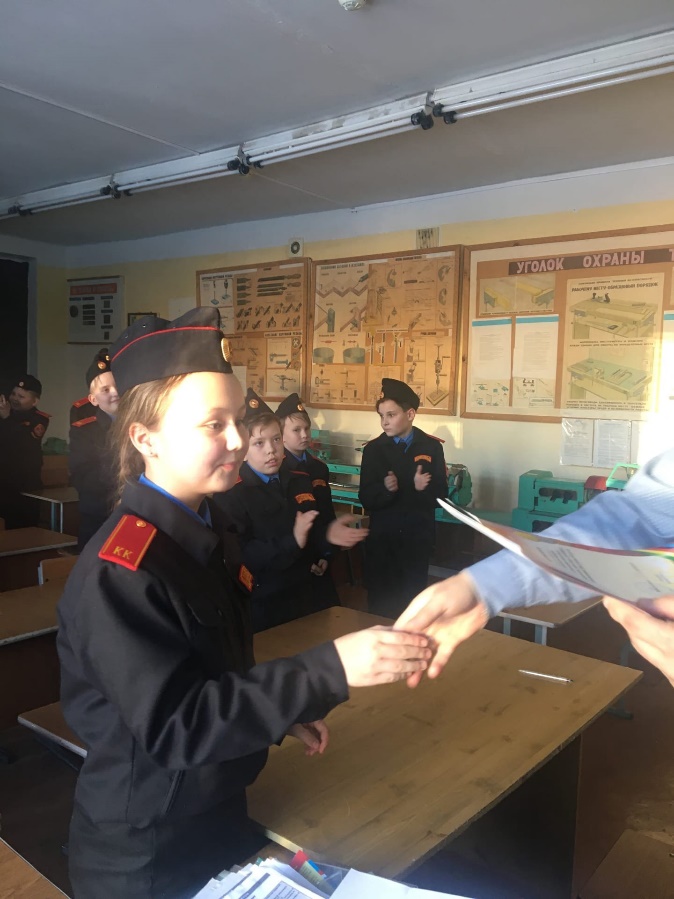 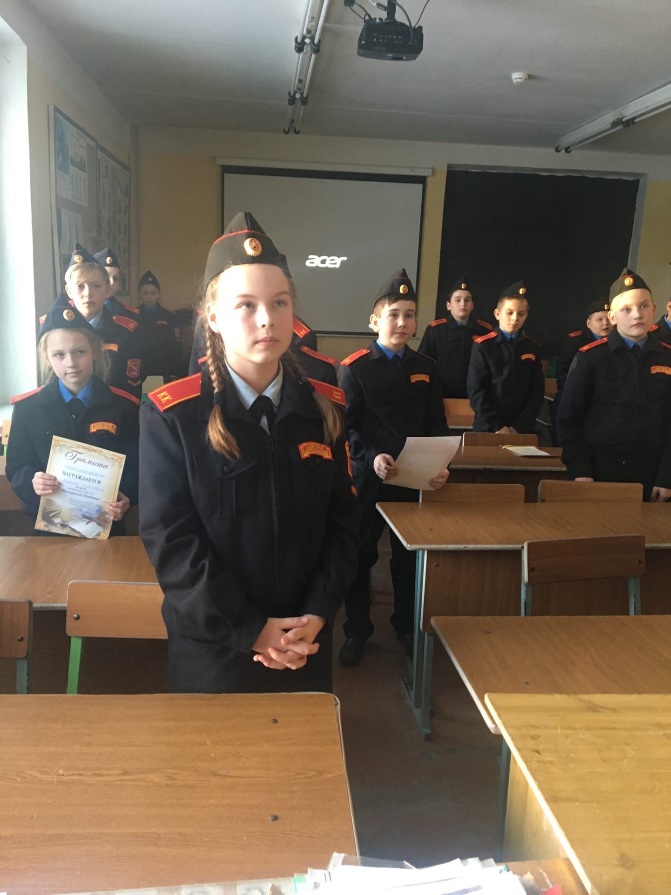 